Dragi učenci in učenke 2. razreda. Pošiljam vam uganke. Starši vam preberejo kartice, vi pa ugotovite, za katero hrano gre. Kartice lahko uporabite tudi za vajo branja. Have fun,Teacher Ajda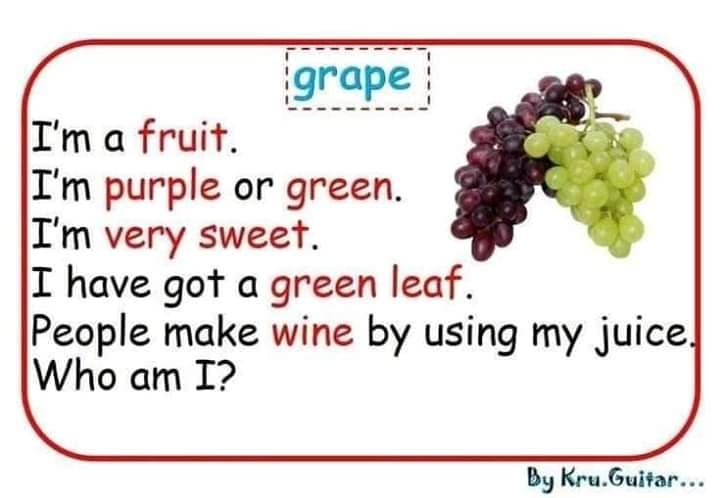 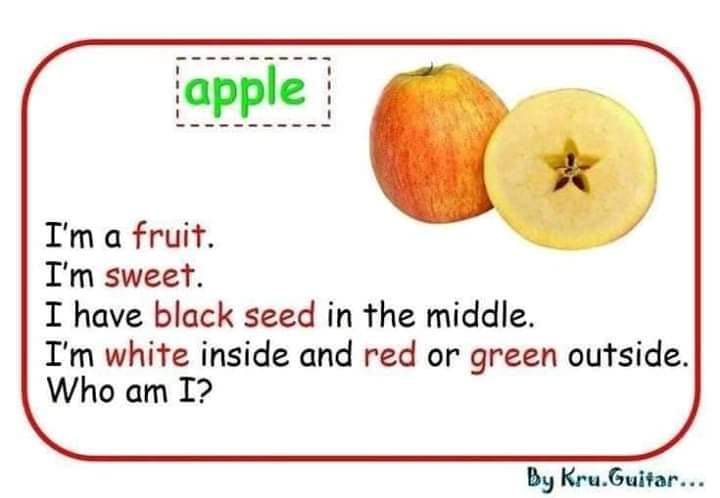 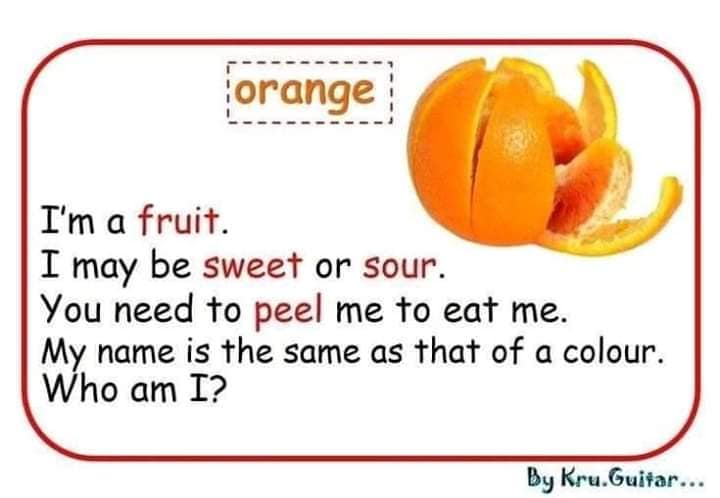 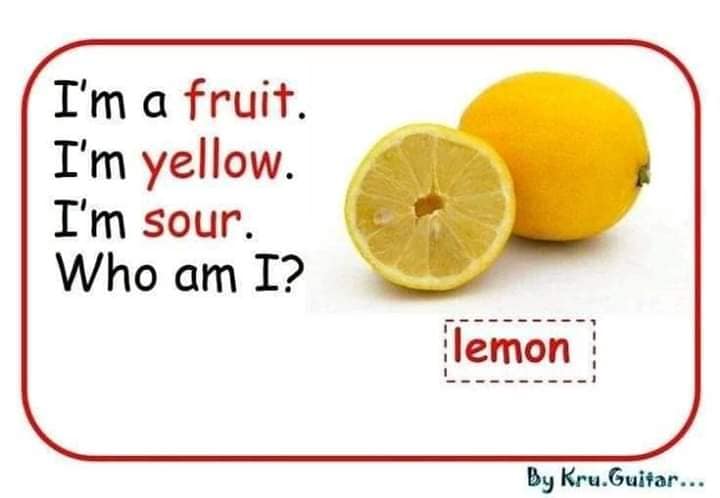 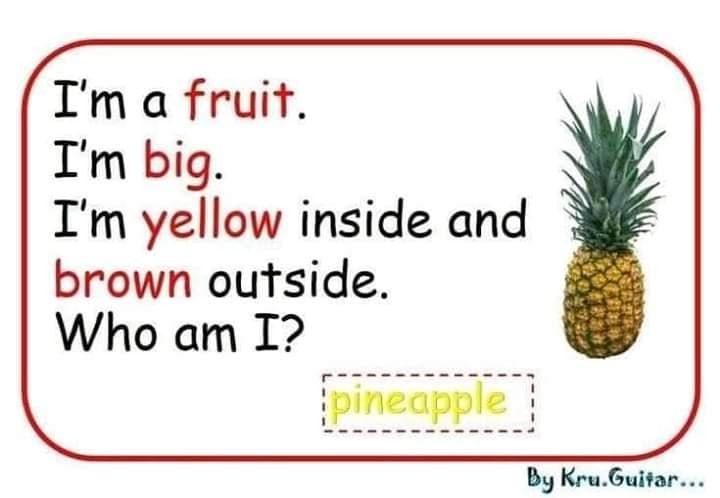 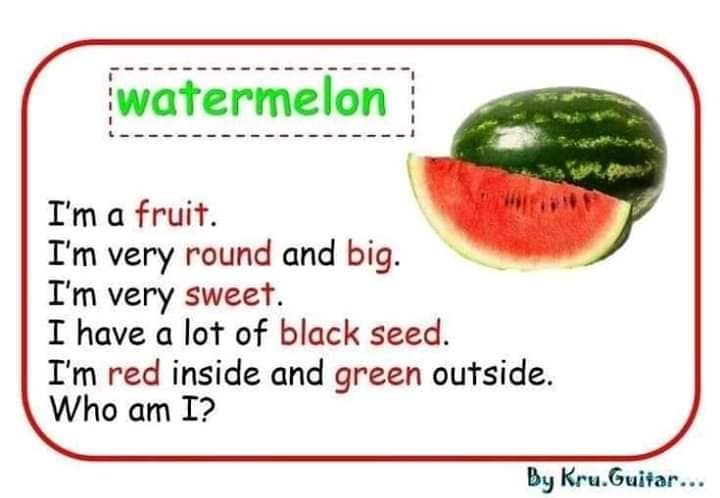 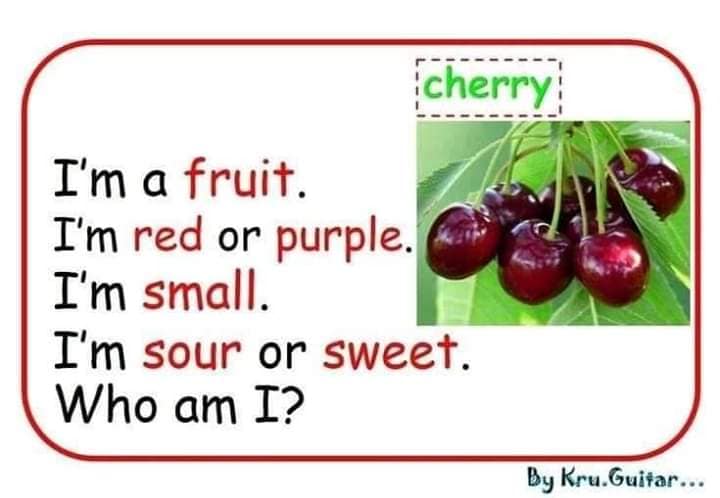 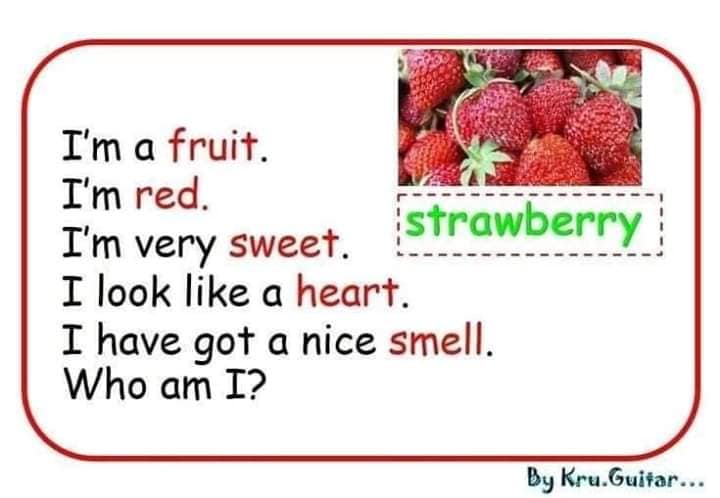 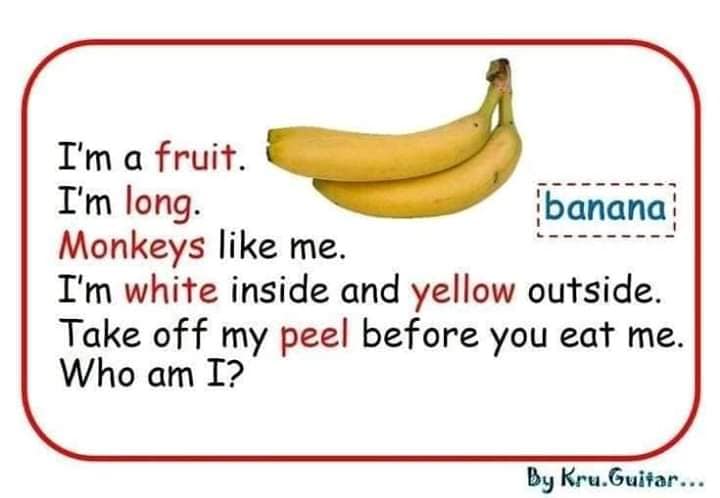 